SOA Annual Meeting ~ 14Jun21AgendaCall to order 7:01pmAndrew Aller, President thanking members for continued participation in an exceptional yearOperating Year ReviewFinancial results reviewed in detailReport motioned to approve and carriedFootball Report- Rick HardyThanked officials for leadership and participation. Recounted participating officials and total that opted out. Continue to recruit.Motion to approve report. Seconded and passed w/ no objectionsSoftball Report – John SchaeferNo Varsity games uncovered. Some dates moved to cover games. State Officials announced. Cited SOA as having the best umpires noting college officials.Motion to approve report. Seconded & passed w/ no objectionsElectionsVP of Football – Rick Hardy unopposedNo membership objections / Nomination carriedVP of Softball – John Schaefer unopposedNo membership objections / Nomination carriedFootball Assigner – Tom Wollan unopposedNo membership objections / Nomination carriedSoftball Assigner – Tom Wollan unopposedNo membership objections / Nomination carriedQuestion posed regarding Assigner and VP Board positions.Rotating position / Nominations hold for 3 yearsRecognition to Ron Hamann for Softball assigning for 39 years as he steps away from his role as softball assigning.New BusinessMSHSL clinics anticipated for this fall / 2 in person & 2 virtual prior to the fall seasonReminder to validate concussion protocol trainingMotion moved to adjourn~ 7:41pmNotes- 44 attendants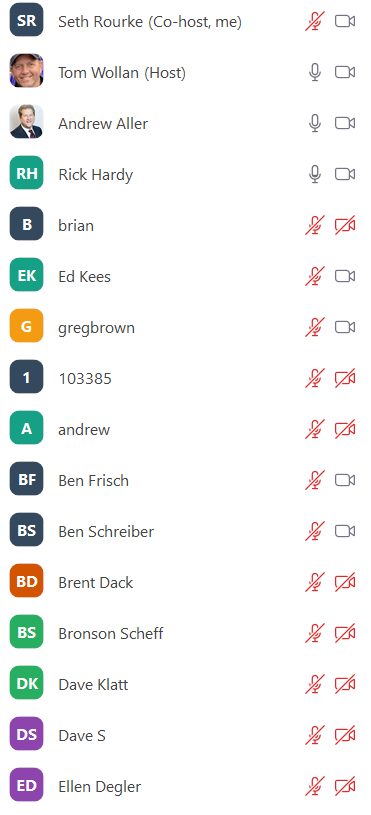 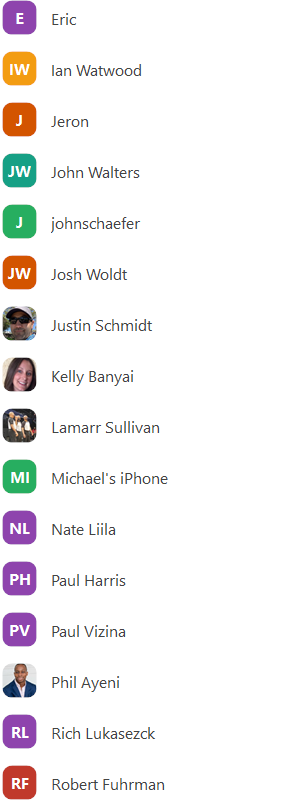 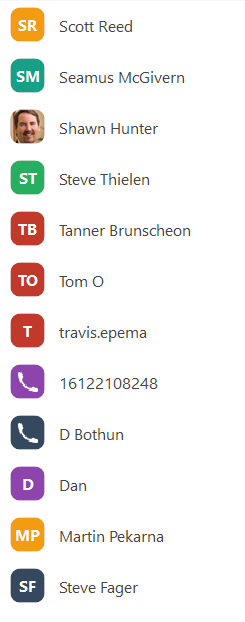 